Physical Exams Worksheet by C Kohn, Waterford WI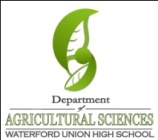 Partner Names (F&L): 									 Hour	  Date: 		Date Assignment is due:  		  Why late? 						Score: 	      /32			Day of Week	Date 				If your project was late, describe why		Graded in class by: Use the Pet Physicals Notes (see website) to complete this assignment.Initial physical exams should be conducted when your pet is 				.
A home physical exam is never a replacement for a 						.
What is the normal range of temperature for a dog or cat? 					
At what temperature should you begin to consider calling vet? 		and higher or 		and lower. 
At what temperature should you immediately call a vet? 		and higher or 		and lower. 
A thermometer must be 		  down and 			before inserted into a pet’s rectum. 
A thermometer should be held in the rectum for 	to 	minutes for an accurate reading. 
The non-pigmented skin and gums of your pet should always be 				. 
An animal in shock will have 						 gums. 
A suffocating animal or animal that is not getting oxygen will have 			gums. 
Bright cherry red gums indicate that the animal has 							
Yellow gums indicates 											. 
What are capillaries? 											
Among other places, capillaries are always found on the 						
CRT stands for 												
A normal CRT is 			.  
2-4+ seconds would indicate 					 or 					 
A CRT under 1 second  could be 					 or 					
Skin tenting is also known as the 				 test.  If the skin does not immediately 

snap back and moves more like Play-doh, the animal is 							
A slow skin tenting test would also create a 			CRT time.  
The heart is on the 		 side of an animal behind their 				.  
A dog over 20 lbs should have a max heart rate of 	beats per minute, or 	     per 10 seconds. 
A small dog should have a max heart rate of 		beats per minute, or 		per 10 seconds. 
A cat should have a max heart rate of 		beats per minute, or 		per 10 seconds. 
In general, the smaller the animal, the 			the heart rate.
A maximum respiration rate for a cat would be 			 per minute, or 		per 10 seconds. 
Besides rate, you would also listen for 			 , or difficulty breathing, when listening to the lungs. 
If your dog’s responsive is slow, should you call a vet? 		 When?

													
If your dog looks confused or is stumbling, should you call a vet? 		 When?

													
If a dog can only be made responsive using deep pain stimulation, should you call a vet? 		  When? 

													
What are examples of deep pain stimulation that are suitable for checking responsiveness? 

													
Does a seizure or unconsciousness warrant calling vet? 		  When? 				
